“GHICI CE E”Elevii au fost familiarizați cu noțiunile despre bani, cu evidențierea aspectului că banii reprezintă o parte importantă a vieții de zi cu zi. Gestionarea acestora poate fi însă dificilă, copiii auzindu-și uneori părinții, bunicii, prietenii cum se plâng de lipsa sau insuficiență de bani.Am ascultat un film educativ pentru copii privind diferite noțiuni financiare, apoi și-au testat cunoștințele prin rezolvare de ghicitori.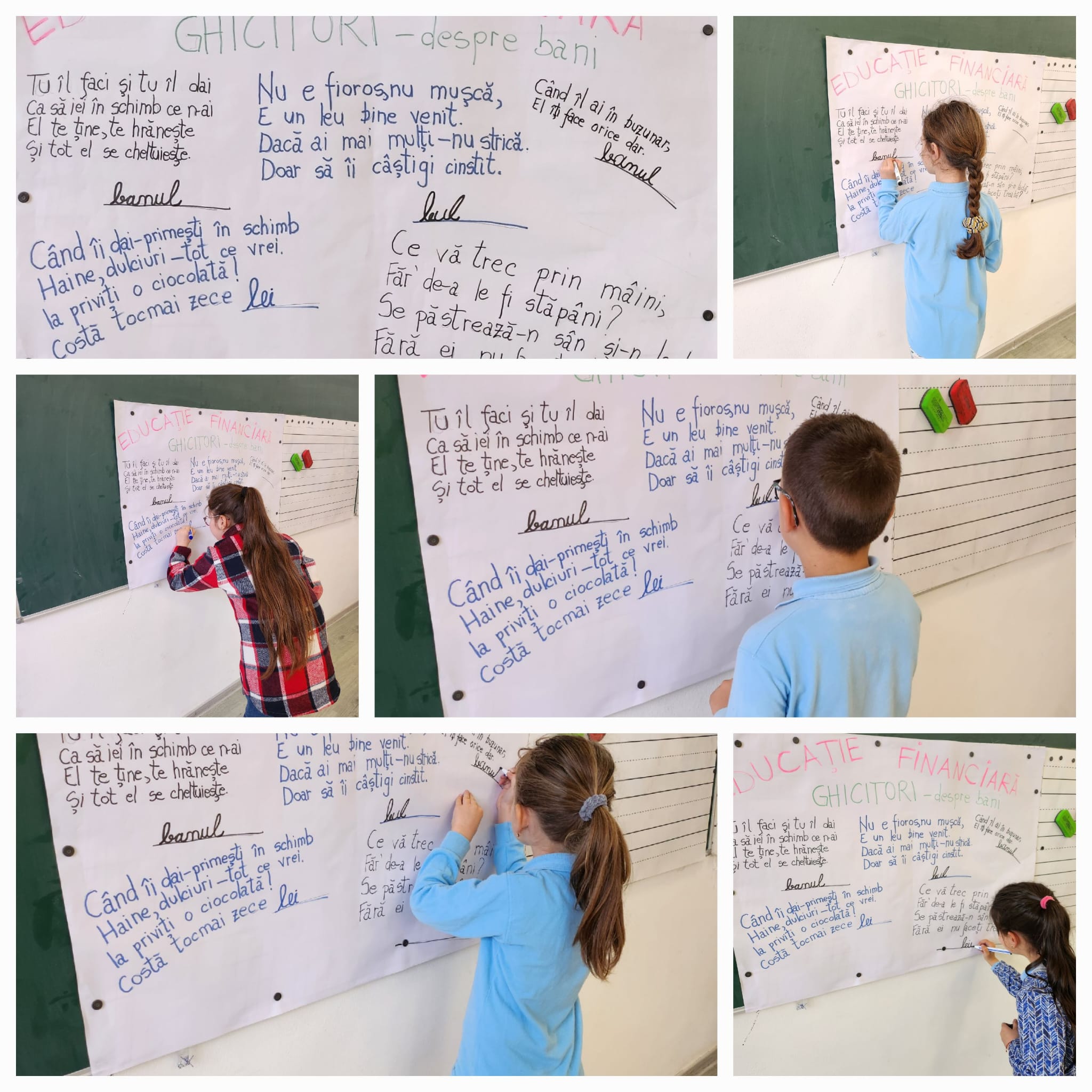 